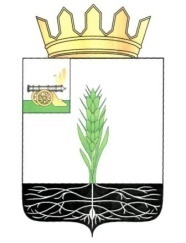 АДМИНИСТРАЦИЯ МУНИЦИПАЛЬНОГО ОБРАЗОВАНИЯ 
«ПОЧИНКОВСКИЙ РАЙОН» СМОЛЕНСКОЙ ОБЛАСТИП О С Т А Н О В Л Е Н И Е  В соответствии с частью третьей ст. 224 Трудового кодекса Российской Федерации, приказом Министерства труда и социальной защиты Российской Федерации от 29.10.2021 N 776н "Об утверждении примерного положения о системе управления охраной труда"        Администрация муниципального образования «Починковский район»Смоленской области  п о с т а н о в л я е т:1. Утвердить прилагаемое Положение о системе управления охраной труда в Администрации муниципального образования «Починковский район» Смоленской области.2. Признать утратившим силу постановление Администрации муниципального образования «Починковский район» Смоленской области от 07.11.2017 № 195-адм «Об утверждении Положения о системе управления охраной труда в Администрации муниципального образования «Починковский район» Смоленской области»3. Признать утратившим силу постановление Администрации муниципального образования «Починковский район» Смоленской области от 04.03.2020 № 0076-адм «О внесении изменения в постановление Администрации муниципального образования «Починковский район» Смоленской области от 07.11.2017 № 195-адм».4. Признать утратившим силу постановление Администрации муниципального образования «Починковский район» Смоленской области от 10.07.2020 № 0126-адм «О внесении изменения в постановление Администрации муниципального образования «Починковский район» Смоленской области от 07.11.2017 № 195-адм». Глава муниципального образования«Починковский район» Смоленской области                                        А. В. ГолубПОЛОЖЕНИЕо системе управления охраной труда в Администрации муниципального образования «Починковский район» Смоленской области1. Общие положения1.1. Настоящее Положение устанавливает требования к построению системы управления охраной труда в Администрации муниципального «Починковский район» Смоленской области (далее – СУОТ). Создание и обеспечение эффективного функционирования СУОТ осуществляется с учетом специфики деятельности Администрации муниципального «Починковский район» Смоленской области (далее - Администрация) в рамках Политики в области охраны труда. 1.2. СУОТ представляет собой единство:- организационной структуры управления Администрации (согласно штатному расписанию), предусматривающей установление обязанностей и ответственности в области охраны труда на всех уровнях управления;- мероприятий, обеспечивающих функционирование СУОТ и контроль за эффективностью работы в области охраны труда;- документированной информации, включающей локальные нормативные акты Администрации, регламентирующие мероприятия СУОТ, организационно-распорядительные и контрольно-учетные документы (журналы, акты).1.3. СУОТ распространяется на всех работников Администрации, в зданиях  Администрации. В рамках СУОТ учитывается деятельность на всех рабочих местах, во всех структурных подразделениях.  1.4. СУОТ разрабатывается в целях исключения и (или) минимизации профессиональных рисков в области охраны труда и управления указанными рисками (выявления опасностей, оценки уровней и снижения уровней профессиональных рисков), находящихся под управлением работодателя (руководителя организации), с учетом потребностей и ожиданий работников организации.1.5. Установленные СУОТ положения по безопасности, относящиеся к нахождению и перемещению по зданиям Администрации, распространяются на всех лиц, находящихся  в них, в том числе для представителей органов надзора и контроля и работников подрядных организаций, допущенных к выполнению работ и осуществлению иной деятельности в зданиях Администрации в соответствии с требованиями охраны труда. Указанные положения по безопасности СУОТ доводятся до перечисленных лиц при проведении вводных инструктажей и посредством включения необходимых для соблюдения положений СУОТ в договоры на выполнение подрядных работ.1.6. Основные цели СУОТ у работодателя:- определение потребностей и ожиданий работников в рамках построения, развития и функционирования СУОТ;- установление целей в области охраны труда и планирование их достижения;- выявление опасностей, оценка уровня профессиональных рисков и план мероприятий по управлению профессиональными рисками и улучшению условий труда;- определение и закрепление в действующих локальных нормативных актах Администрации обязанностей, ответственности и полномочий в области охраны труда;- определение механизмов консультирования и взаимодействия с работниками, а также их участия при обсуждении и решении вопросов по охране труда.2. Политика СУОТ2.1. Цели политики СУОТ:а) сохранение жизни и здоровья работников в процессе их трудовой деятельности;- обеспечение безопасных условий труда;- управление рисками производственного травматизма и профессиональной заболеваемости;- улучшение условий труда работников; - привлечение работников к участию в управлении охраной труда;2.2. Мероприятия, направленные на сохранение жизни и здоровья работников:- соответствие каждого рабочего места государственным нормативным требованиям охраны труда;- систематическое выявление опасностей и профессиональных рисков, их регулярный анализ и оценку;- реализация мероприятий по улучшению условий и охраны труда;- разработка мер, направленных на обеспечение безопасных условий и охраны труда, оценка уровня профессиональных рисков для вновь организованных рабочих мест;- режим труда и отдыха работников в соответствии с трудовым законодательством и иными нормативными правовыми актами, содержащими нормы трудового права;- оснащение средствами коллективной защиты;- контроль состояния условий труда на рабочих местах, за соблюдением работниками требований охраны труда;- обучение и проверка знаний по охране труда;- участие работников в разработке, планировании мероприятий по улучшению условий охраны труда, обеспечении функционирования, оценке показателей функционирования и действиях по улучшению СУОТ.  - управление охраной труда при непосредственном участии работников, в том числе в рамках деятельности Комиссии по охране труда.3. Планирование3.1. При планировании СУОТ определяются и принимаются во внимание профессиональные риски, требующие принятия мер в целях предотвращения или уменьшения нежелательных последствий возможных нарушений положений СУОТ по безопасности.3.2. Управление профессиональными рисками - комплекс взаимосвязанных мероприятий и процедур, являющихся элементами системы управления охраной труда и включающих в себя выявление опасностей, оценку профессиональных рисков (далее - ОПР) и применение мер по снижению уровней профессиональных рисков или недопущению повышения их уровней, контроль и пересмотр выявленных профессиональных рисков.3.3. Выявление (идентификация) опасностей, представляющих угрозу жизни и здоровью работников, и составление их перечня (реестра) проводиться с учетом рекомендаций по классификации, обнаружению, распознаванию и описанию опасностей.3.4. Анализ и упорядочивание всех выявленных опасностей осуществляется исходя из приоритета необходимости исключения, снижения или поддержания на приемлемом уровне создаваемых ими профессиональных рисков с учетом не только штатных (нормальных) условий своей деятельности, но и случаев возможных отклонений в работе, в том числе связанных с возможными авариями и инцидентами на рабочих местах и подконтрольных Главе муниципального образования «Починковский район» Смоленской области (далее - Глава муниципального образования) объектах.3.5. Оценка уровня профессиональных рисков, связанных с выявленными опасностями, осуществляется для всех выявленных (идентифицированных) опасностей.3.6. Метод оценки уровня профессиональных рисков определен с учетом характера деятельности Администрации и рекомендаций по выбору методов оценки уровня профессиональных рисков, выявленных (идентифицированных) опасностей.3.7. Меры управления профессиональными рисками (мероприятия по охране труда) направляются на исключение выявленных у работодателя опасностей или снижение уровня профессионального риска.3.8. Перечень опасностей, их причин (источников), а также мер управления/контроля рисков приведен, исходя из специфики своей деятельности.3.9. Планирование направлено на определение необходимого перечня мероприятий по охране труда, проводимых в рамках функционирования процессов (процедур) СУОТ.3.10. В Плане мероприятий по охране труда Администрации указываются следующие сведения:- наименование мероприятий;- ожидаемый результат по каждому мероприятию;- сроки реализации по каждому мероприятию;- ответственные лица за реализацию мероприятий;- выделяемые ресурсы и источники финансирования мероприятий.3.11. При планировании мероприятий по охране труда учитываются изменения, которые влияют на функционирование СУОТ, включая:- изменения в нормативных правовых актах, содержащих государственные нормативные требования охраны труда;- изменения в условиях труда работников (результатах специальной оценки условий труда (СОУТ и ОПР);- изменение расположения рабочих мест и производственной среды (здания и сооружения, оборудование).3.12. При планировании мероприятий по охране труда с целью достижения поставленных целей СУОТ наряду с государственными нормативными требованиями по охране труда учитывается имеющийся опыт, финансовые, производственные (функциональные) возможности.3.13. Количество целей по охране труда определяется с учетом специфики его производственной деятельности, размера (численности работников, структурных подразделений), показателей по условиям труда и профессиональным рискам, наличия несчастных случаев и профессиональных заболеваний.3.14. При выборе целей в области охраны труда рекомендуется учитывать их характеристики, в том числе:- возможность измерения (если практически осуществимо) или оценки их достижения;- возможность учета: применимых норм; результатов оценки рисков; результатов консультаций с работниками и, при их наличии, представителями работников.3.15. По необходимости, ежегодно пересматриваются цели в области охраны труда, исходя из результатов оценки эффективности СУОТ.3.16. При планировании достижения целей работодателю рекомендуется определять:- необходимые ресурсы;- ответственных лиц;- сроки достижения целей (сроки долгосрочные и краткосрочные);- способы и показатели оценки уровня достижения целей.4. Обеспечение функционирования СУОТ4.1. Для обеспечения функционирования СУОТ необходимо:- определять необходимые компетенции работников, которые влияют или могут влиять на безопасность производственных процессов;- обеспечивать подготовку работников в области выявления опасностей при выполнении работ и реализации мер реагирования на них;- обеспечивать непрерывную подготовку и повышение квалификации работников в области охраны труда;- документировать информацию об обучении и повышении квалификации работников в области охраны труда.4.2. Организация процесса обучения и проверки знаний требований охраны труда осуществляется работодателем в соответствии с нормами трудового законодательства.4.3. Рекомендуется информировать работников в рамках СУОТ:- о политике и целях в области охраны труда;- об ответственности за нарушение требований охраны труда;- о результатах расследования несчастных случаев на производстве и микротравм (микроповреждений);- об опасностях и рисках на своих рабочих местах, а также разработанных в их отношении мерах управления.4.4. Информирование работников осуществляется посредством консультаций работников, размещения информационных материалов об их трудовых правах, включая права на безопасные условия и охрану труда на информационных стендах, рассылка посредством системы электронного документооборота Дело Pro, печатных информационных материалов, демонстрации информационных тематических роликов или сюжетов при проведении вводного инструктажа и обучения работников по охране труда, размещение на официальном сайте Администрации в информационно-телекоммуникационной сети "Интернет" сведений о результатах проведения специальной оценки условий труда.5. Функционирование5.1. Основными процессами в Администрации по охране труда являются:- специальная оценка условий труда (далее - СОУТ);- оценка профессиональных рисков (далее - ОПР);- проведение медицинских осмотров;- проведение обучения работников;- обеспечение безопасности работников при эксплуатации зданий и сооружений;- обеспечение безопасности работников при эксплуатации оборудования;- обеспечение безопасности работников подрядных организаций;- обеспечение соответствующих режимов труда и отдыха работников в соответствии с трудовым законодательством и иными нормативными правовыми актами, содержащими нормы трудового права;- обеспечение социального страхования работников;- взаимодействие с государственными надзорными органами;- реагирование на аварийные ситуации;- реагирование на несчастные случаи;- реагирование на профессиональные заболевания.5.2. Основными процедурами, устанавливающими порядок действий, направленных на обеспечение функционирования процессов и СУОТ в целом, являются:- планирование мероприятий по охране труда;- выполнение мероприятий по охране труда;- контроль планирования и выполнения мероприятий по охране труда, анализ по результатам контроля;- формирование корректирующих действий по совершенствованию функционирования СУОТ;- управление документами СУОТ;- информирование работников и взаимодействие с ними;- распределение обязанностей для обеспечения функционирования СУОТ.5.3. Для функционирования СУОТ распределены обязанности в сфере охраны труда.5.3.1. Работник:- обеспечивает соблюдение требований охраны труда в рамках выполнения своих должностных обязанностей, включая выполнение требований инструкций по охране труда, Правил внутреннего трудового распорядка;- проходит подготовку по охране труда, а также вопросам оказания первой помощи пострадавшим в результате аварий и несчастных случаев на производстве, участвует в контроле за состоянием условий охраны труда;- содержит свое рабочее место в чистоте, пред началом рабочего дня (рабочей смены) проводит осмотр своего рабочего места;- следит за исправностью оргтехники на своем рабочем месте, состоянием проходов. О выявленных при осмотре своего рабочего места недостатках, а также о любой ситуации угрожающей жизни и здоровью людей, о каждом несчастном случае или об ухудшении состояния своего здоровья докладывает своему непосредственному руководителю и действует по его указанию;- правильно использует средства коллективной защиты. При возникновении аварий действует в соответствии с ранее утвержденным Главой муниципального образования Порядком действий в случае их возникновения и принимает необходимые меры по ограничению развития возникшей аварии и ее ликвидации;- принимает меры по оказанию первой помощи пострадавшим на производстве.5.3.2. Руководитель структурного подразделения:- обеспечивает условия труда, соответствующие требованиям охраны труда, в структурном подразделении; - несет ответственность за ненадлежащее выполнение возложенных на него обязанностей в сфере охраны труда; - содействует работе Комиссии по охране труда; - организует безопасность эксплуатации оргтехники и имеющейся бытовой техники;- участвует в организации проведения специальной оценки условий труда, управлении профессиональными рисками;- осуществляет контроль за состоянием условий и охраны труда; - принимает меры по предотвращению аварий, сохранению жизни и здоровья работников, в том числе принимает меры по оказанию помощи пострадавшим в результате аварий, несчастных случаев; - принимает участие в расследовании причин аварий, несчастных случаев, происшедших на производственном участке, и профессиональных заболеваний работников структурного подразделения;-принимает меры по устранению указанных причин, по их предупреждению и профилактике5.3.3. Комиссия по охране труда - организует совместные действия Главы муниципального образования и работников по обеспечению требований охраны труда, предупреждению производственного травматизма и профессиональных заболеваний, а также организует проведение проверок условий и охраны труда на рабочих местах и информирование работников о результатах указанных проверок, сбор предложений работников об охране труда на рабочих местах, помещениях и зданиях Администрации.Комиссия по охране труда является составным элементом системы управления охраной труда, а также одной из форм участия работников в управлении охраной труда. Работа Комиссии по охране труда строится на принципах социального партнерства.Задачами Комиссии по охране труда являются:- разработка программы совместных действий Главы, работников, по обеспечению безопасных условий труда и соблюдению требований охраны труда;- участие в разработке локальных нормативных актов работодателя по охране труда;- участие в организации контроля за состоянием условий труда на рабочих местах, а также за правильностью применения работниками средств коллективной защиты;- проведение проверок состояния условий и охраны труда на рабочих местах;- участие в проведении специальной оценки условий труда в соответствии с законодательством о специальной оценке условий труда;- участие в оценке профессиональных рисков;- подготовка и представление Главе муниципального образования  соответствующих предложений по решению проблем охраны труда на основе анализа состояния условий и охраны труда, производственного травматизма и профессиональной заболеваемости;- участие в информировании работников о состоянии условий и охраны труда на рабочих местах, существующем риске повреждения здоровья, об обязанностях по соблюдению ими требований охраны труда.5.3.4. Специалист I категории Отдела по оргработе, муниципальной службе и кадрам Администрации муниципального образования «Починковский район» Смоленской области (далее – специалист I категории) в своей деятельности руководствуется законами и иными нормативными правовыми актами об охране, другими локальными нормативными правовыми актами Администрации.Основными задачами специалиста I категории являются:- организация профилактической работы по предупреждению производственного травматизма, профессиональных заболеваний и заболеваний, обусловленных производственными факторами, а также работы по улучшению условий труда;- оформление стенда по охране труда;- разработка и пересмотр устаревших инструкций по охране труда;- изучение и распространение передового опыта по охране труда, пропаганда вопросов охраны труда.Для выполнения поставленных задач на специалиста I категории возлагаются следующие функции:- учет и анализ состояния и причин производственного травматизма, профессиональных заболеваний и заболеваний, обусловленных производственными факторами;- организация специальной оценкой условий труда, сертификацией работ по охране труда и контроль за их проведением;- оформление и хранение документов, касающихся требований охраны труда, в соответствии с установленными сроками;- участие в подготовке документов для назначения выплат по страхованию в связи с несчастными случаями в Администрации или профессиональными заболеваниями;- разработка программ обучения по охране труда работников Администрации;- проведение вводного, целевого, внепланового инструктажа по охране труда со всеми лицами, поступающими на работу, командированными, проходящими производственную практику;- доведение до сведения работников действующих законов и иных нормативных правовых актов об охране труда Российской Федерации;- анализ выполненных мероприятий по охране труда.Специалист I категории:- организует проведение вводного, целевого, внепланового инструктажа по охране труда с работниками Администрации;- планирует в установленном порядке периодическое обучение работников по вопросам обеспечения охраны труда на краткосрочных курсах и семинарах.5.3.5. Глава муниципального образования обеспечивает:- обеспечивает создание и функционирование системы управления охраной труда в Администрации;- приостанавливает работу в случаях, не соответствующих установленным требованиям охраны труда;- безопасность работников при эксплуатации зданий, оборудования;- соответствие рабочих мест технических работников государственным нормативным требованиям охраны труда;- реализацию мероприятий по улучшению условий и охраны труда;- разработку мер, направленных на обеспечение безопасных условий и охраны труда, оценку уровня профессиональных рисков перед вводом в эксплуатацию производственных объектов, вновь организованных рабочих мест;- режим труда и отдыха работников в соответствии с трудовым законодательством и иными нормативными правовыми актами, содержащими нормы трудового права;- приобретение за счет собственных средств и выдачу средств индивидуальной защиты и смывающих средств;- оснащение средствами коллективной защиты;- обучение по охране труда;- организацию контроля за состоянием условий труда на рабочих местах;- проведение специальной оценки условий труда; - организация проведения за счет собственных средств периодических  медицинских осмотров;- принятие мер по предотвращению аварийных ситуаций, сохранению жизни и здоровья работников при возникновении таких ситуаций, а также по оказанию первой помощи пострадавшим;- расследование и учет несчастных случаев на производстве и профессиональных заболеваний, учет и рассмотрение причин и обстоятельств событий, приведших к возникновению микроповреждений (микротравм);- санитарно-бытовое обслуживание и медицинское обеспечение работников в соответствии с требованиями охраны труда; - заболеваний работников, проведения государственной экспертизы условий труда;- обязательное социальное страхование работников от несчастных случаев на производстве и профессиональных заболеваний;- информирование работников об условиях и охране труда на их рабочих местах;- разработку и утверждение локальных нормативных актов по охране труда;- приостановление при возникновении угрозы жизни и здоровью работников производства работ, а также эксплуатации оборудования, зданий или сооружений, осуществления отдельных видов деятельности, оказания услуг до устранения такой угрозы;- при приеме на работу инвалида или в случае признания работника инвалидом создание для него условий труда, в том числе производственных и санитарно-бытовых, в соответствии с индивидуальной программой реабилитации или абилитации инвалида, а также обеспечение охраны труда.6. Оценка результатов деятельности6.1. Основные виды контроля функционирования СУОТ в Администрации:- контроль состояния рабочего места; - проведение специальной оценки условий труда работников, обучение по охране труда, проведение медицинских осмотров; - учет и анализ несчастных случаев, профессиональных заболеваний, а также изменений государственных нормативных требований охраны труда, соглашений по охране труда, подлежащих выполнению, изменения существующих или внедрения новых технологических процессов, оборудования, инструментов, сырья и материалов;- регулярный контроль эффективности функционирования, как отдельных элементов, так и СУОТ в целом, в том числе с использованием средств видео.6.2. При проведении контроля функционирования СУОТ и анализа реализации процедур и исполнения мероприятий по охране труда предусматриваются следующие показатели:- достижение поставленных целей в области охраны труда;- способность действующей СУОТ обеспечивать выполнение обязанностей работодателя, отраженных в Политике и целях по охране труда;- эффективность действий, намеченных работодателем (руководителем организации) на всех уровнях управления по результатам предыдущего анализа эффективности функционирования СУОТ;- необходимость дальнейшего развития (изменений) СУОТ, включая корректировку целей в области охраны труда, перераспределение обязанностей должностных лиц работодателя в области охраны труда, перераспределение ресурсов работодателя;- необходимость обеспечения своевременной подготовки тех работников, которых затронут решения об изменении СУОТ;- полноту идентификации опасностей и управления профессиональными рисками в рамках СУОТ в целях выработки корректирующих мер.6.3. Показатели контроля функционирования СУОТ определяется:- относительные показатели - план/факт, удельные показатели, показатели в сравнении с другими процессами;- качественные показатели - актуальность и доступность исходных данных для реализации процессов СУОТ.6.4. Результаты контроля используются для оценки эффективности СУОТ, а также для принятия решений по ее актуализации, изменению, совершенствованию.от04.04.2022№0054-адмОб утверждении Положения о системе управления охраной труда в Администрации муниципального образования «Починковский район» Смоленской областиУТВЕРЖДЕНОпостановлением  Администрации муниципального образования «Починковский район» Смоленской областиот____ __________ №  _______